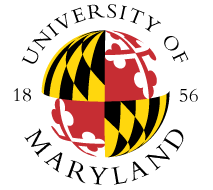 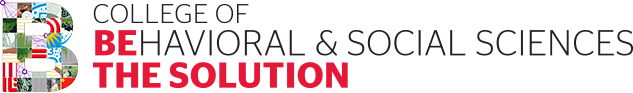 Kuali Research Proposal Questionnaire Is this a pre-proposal submission?  Yes   No Is this a MPowering the State (MTS) proposal?               Yes   No  Is part of this project to be subcontracted to another organization?               Yes   No Please enter the subcontractor's name from the previous question:   Is part of this project to be subcontracted to another organization?Yes ☐  No ☐ Is any of the UM portion of this project to take place off-campus for a minimum of 3 consecutive months? Yes ☐  No ☐ If yes, enter the off-campus location including address, city, state, zip+4 Are there additional resources (space, operating or equipment funds, utility service) required to conduct this project over and above those already budgeted for or approved by your department?               Yes ☐  No ☐Does this proposal include administrative support costs such as administrative/clerical salary and/or office supplies/communication costs? If yes, proposal budget must include explicit justification of these costs in accordance with UMCP Policy VIII-10.40(A).               Yes   No Does the proposal include a tuition or fee waiver on academic year, winter term, or summer programs? If yes, documentation of approval from the Office of Provost, Dean for Undergraduate Studies, or Office of Summer & Winter Terms must be provided with the proposal.               Yes   No  Does this project offer courses for credit?               Yes   No  Are any export controls, physical or IT security requirements, restrictions on publications, or use of foreign nationals indicated in the solicitation or in indicated in the solicitation or in discussions with the sponsor?             Yes   No Are there technologies involved in this project which are likely to have a military application or other applications which could be considered to have national security implications?            Yes   No  Will this project involve any information which may not be released to the public without sponsor approval? This may include but is not limited to, sensitive research results, data sets, proprietary information, trade secrets, publications, and export-controlled information.             Yes   No  Will your project involve the shipment of materials outside of the US?               Yes   No  Will your project require collaboration with any foreign entity?               Yes   No List any foreign entity or individual with whom UMD will collaborate in relation to this project.Will this research include using Human Subjects?               Yes   No Will this research include using vertebrate animals?              Yes   No Will radioactive materials (H-3, C-14, P-32, gamma irradiator, etc) be used in this project?              Yes   No Will this project involve the construction or renovation of a Biosafety Level-2 (BSL-2) or BSL-3 laboratory?Yes ☐  No ☐ Will devices which produce ionizing radiation (x-ray units, electron microscopes, particle accelerators, etc.) be used in this research?              Yes   No  Will a source of non-ionizing radiation (lasers, infra-red devices, ultraviolet devices, radio frequency devices, other electromagnetic devices, and/or microwave devices) be used in this research?              Yes   No  Will this research use biological materials? recombinant or synthetic nucleic acids; human pathogens; biological toxins; human blood; unfixed human tissue; human cell culture; unfixed tissue from non-human primates.              Yes   No  Will this research require the use of one or more of the following select agent toxins: e.g. Abrin; Botulinum neurotoxins; Short, paralytic alpha conotoxins; Diacetoxyscirpenol (DAS); Ricin; Saxitoxin; Staphylococcal enterotoxins (Subtypes A, B, C, D, and E); T-2 toxin; Tetrodotoxin?              Yes   No Will this project require the significant alteration of a chemical fume hood, laboratory local exhaust system, electrical, plumbing, or building structure? Yes ☐  No ☐Will this project require SCUBA diving?              Yes   No  Will this research require the use of boats?              Yes   No  Will this project require the use of chemicals? If this project includes the use of chemicals, a Chemical Hygiene Plan and training is required.              Yes   No  Is there a real or potential conflict of interest in connection with this work or this sponsor (including consulting) involving a University of Maryland employee, as defined by the University of Maryland Policies and Procedures II-3.10(A) or II-3.10(B) (https://policies.umd.edu/assets/section-ii/II-310B.pdf)? If yes, a disclosure form must be completed and submitted in accordance with these procedures.              Yes   No Will this project require the use of a respirator by research personnel due to an airborne hazard not managed by engineering controls (e.g., use of chemical fume hood)?            Yes   No Will this project require the shipment or transfer of chemical, biological, or radioactive materials off-campus?            Yes   No Funded Agreement 